Stack QuestionsQ1/Write C# program to transfer elements from stack1 to stack2 so that the elements from stack2 are in the same order as on stack1, using one additional stack?Q2/ Write C# program to reverse the order of the elements of the stack, using one additional stack?Q3/ Write C# program to split the elements of stack data structure (St) in to the two stacks (St1 and St2) so that all the odd elements are in the St1 and the even elements in the St2?Q4/ Write C# program to input these elements { 1, 2 ,3, 4, 5} in stack1 and calculate the factorial of each element of stack1 and save it in stack2? Like this figure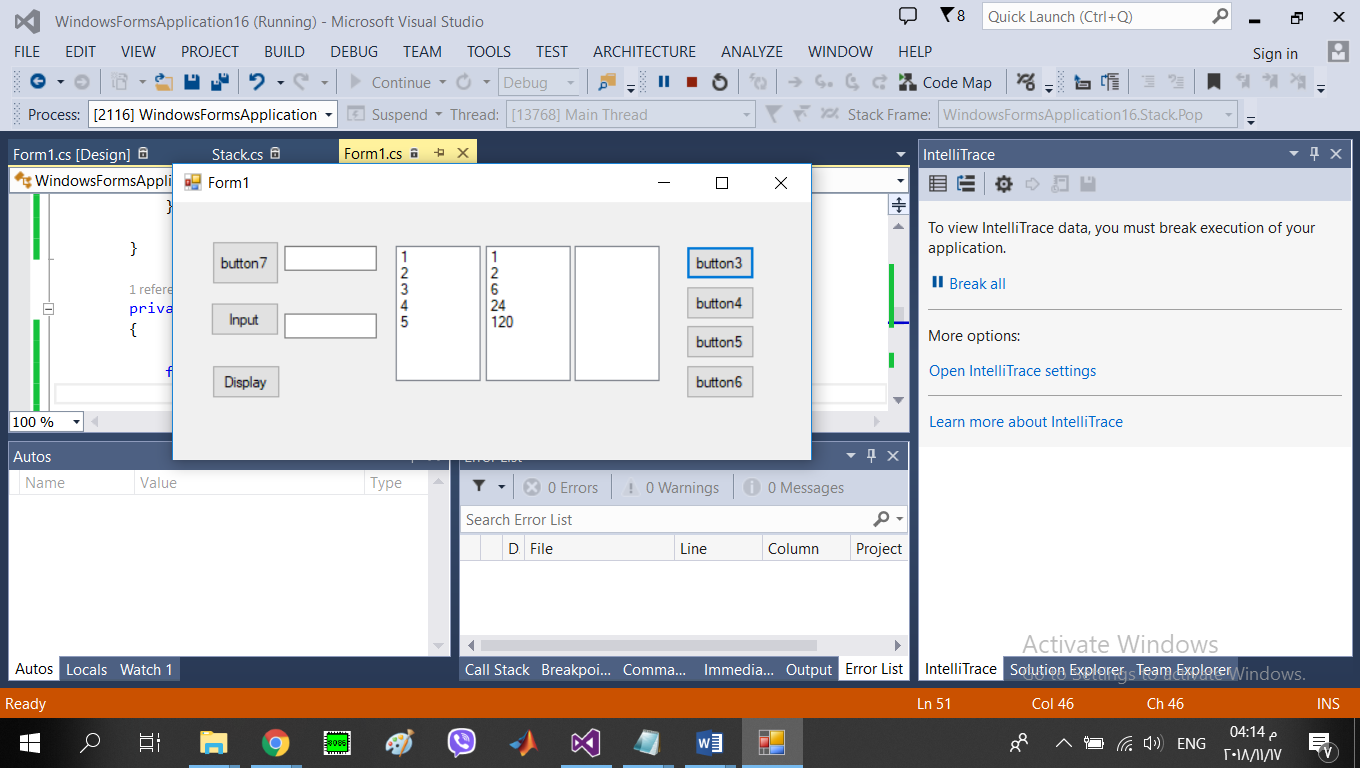 Q5/ Write C# program to read 5 numbers in stack1 and save the square and cube of each number in stack 2 and stack 3? Like figure below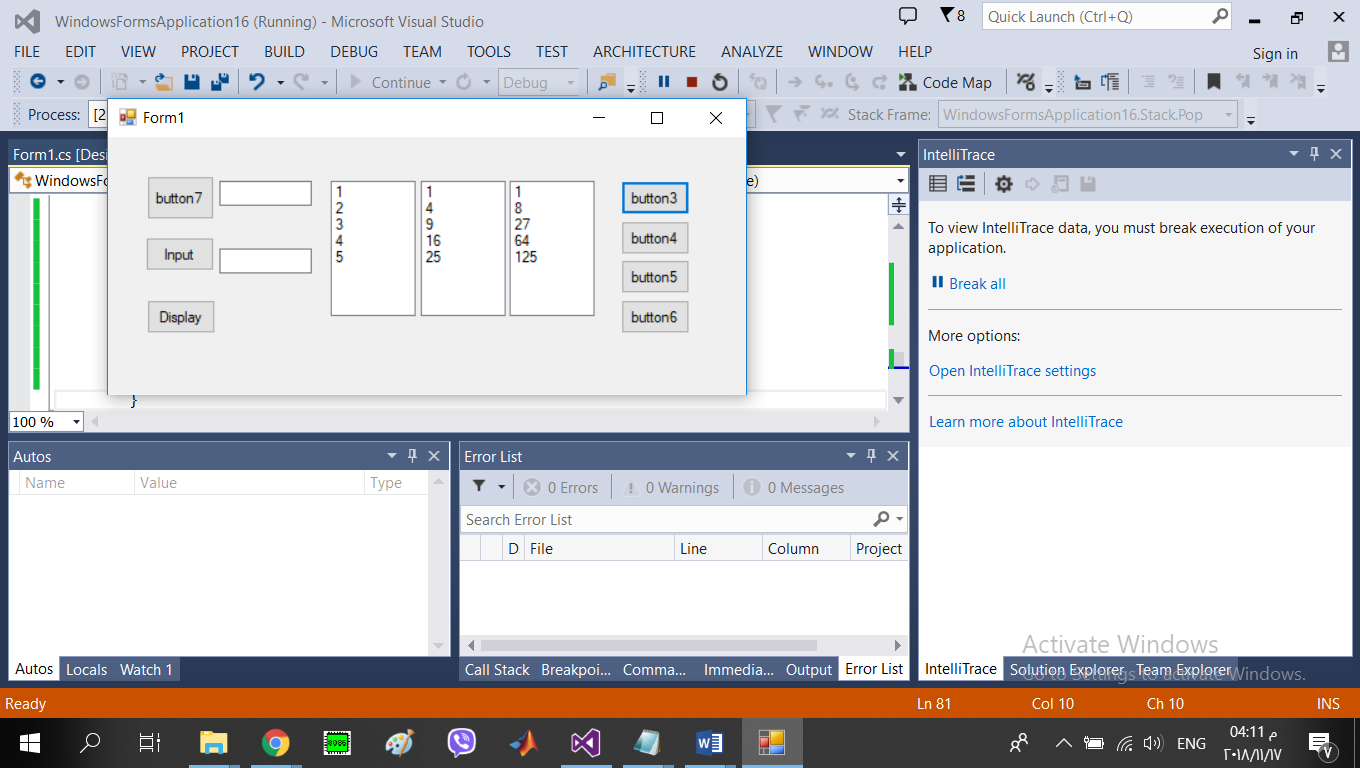 